WAR OF 1812 NEWSPAPER ASSIGNMENT Objective:  You and your partner are to create a newspaper that chronicles some of the important events of the War of 1812.  Use chp. 12 of your textbook, chp 7 of the AMSCO book, the video notes, and any internet resources from your personal mobile devices to assist you in gathering historically accurate information for your paper.  The paper should be formatted like a newspaper and include at least the following information:A newspaper title (10)A section on causes of the War (10)Accurate dates (10)2 articles on significant battles (one of these must include the burning of the White House). Articles should have headlines and be at least 1-2 paragraphs in length. (20)The story of Francis Scott Key and The Star Spangled Banner (10)1-2 advertisements (10)A comic (a political cartoon would be great!) (10)1 graphic/pic that relates to one of your stories (10)How the war ends and the effects on the USA (10)Format example: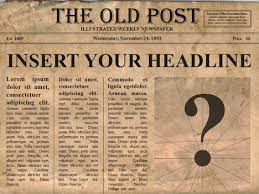 